Лабораторная работа по диагностике №9Техническое обслуживание ходовой системы колесного трактора Список плакатов для выполнения работы40. Диагностирование и регулировка рулевого управления41. Смазывание механизмов рулевого управленияЦель работы. Изучить содержание и получить практические навыки в техническом обслуживании, диагностировании и устранении неисправностей ходовой части трактора.Содержание работы. Проверить и отрегулировать давление воздуха в шинах, зазоров в сопряжениях поворотных цапф и подшипников ступиц передних колес, сходимость колес, износ шин. Оборудование рабочего места следующее:— трактор МТЗ-80;— шинный манометр;— домкрат;— линейка КИ-650 для проверки сходимости колес;— прибор КИ-5473 для проверки гидросистемы рулевого управления;— штангенглубиномер;— приспособление для проверки зазоров КИ-4850.Правила техники безопасности при выполнении лабораторной работы:— для вывешивания трактора использовать надежные подкладки и подставки;— подсоединять прибор к нагнетательной магистрали гидросистемы следует при остановленном неработающем дизеле;— перед пуском двигателя проверять надежность крепления шлангов прибора КИ-5473 и устанавливать его рукоятку в положение «Открыто»;— масляную магистраль прибора перекрывать плавно;— диагностические средства и слесарные инструменты должны быть исправными и обеспечивать безопасность работы.Общие сведения. Ходовая часть трактора МТЗ-80 состоит из остова, переднего моста, задних и передних колес.Техническое обслуживание колес заключается в периодической проверке крепежных соединений и устранении выявленных неисправностей. Затяжку конусных гаек дисков колес обязательно проверяют после окончания обкатки трактора и после первых 240 моточасов. При слабой затяжке образуются трещины в отверстиях, сминается резьба болтов, это выводит диск и болты из строя.Особенно внимательно следует относиться к эксплуатации и техническому обслуживанию шин. От их состояния зависят тягово-сцепные качества и проходимость трактора, его производительность и расход топлива. Особенно важно для сохранения шин поддерживать в них нужное давление воздуха. Пониженное давление вызывает сильную деформацию шин в местах с опорной поверхностью. Опасно также и повышенное давление воздуха, так как это влечет за собой перенапряжение всех частей покрышки и облегчает разрыв каркаса при незначительных механических повреждениях. К числу операций технического обслуживания шин относятся: наружный осмотр шин, поддержание нужного внутреннего давления воздуха, контроль высоты почвозацепов.Существенное влияние на износ шин оказывает сходимость колес, износ втулок, шкворней и подшипников ступиц передних колес.I. Проверка и регулировка давления воздуха в шинахДля проверки давления воздуха в шине очищают вентиль, отвинчивают и снимают колпачок. Прижимают к вентилю наконечник манометра и по его показанию определяют давление в шине. Если давление не соответствует норме, доводят его до нужного. Для различных видов работ давление воздуха в шинах неодинаково.II. Определение износа шиныНамечают на протекторе шины по центру беговой дорожки четыре точки, в которых будет измеряться износ почвозацепов ведущих колес или ребер направляющих колес. Первую точку выбирают произвольно, остальные — равноудаленно одну от другой.Тщательно очищают места измерений. Штангенглубиномером определяют высоту почвозацепов (ребер) протекторов в намеченных точках. При высоте ребер протектора направляющего колеса менее 2 мм или почвозацепов ведущего колеса менее 7 мм шины подлежат ремонту. Если неравномерность износа шин правых и левых колес превышает 6%, то необходимо поменять шины местами.III. Проверка зазоров в сопряжениях поворотных цапф и подшипников передних колесДля определения радиального зазора в сопряжении поворотная цапфа — втулка затормаживают задние колеса, стопорят педали тормозов, поднимают домкратом переднюю ось до момента отрыва колеса. Устанавливают приспособление КИ-4850 на передней оси трактора, как показано на рис. 26. 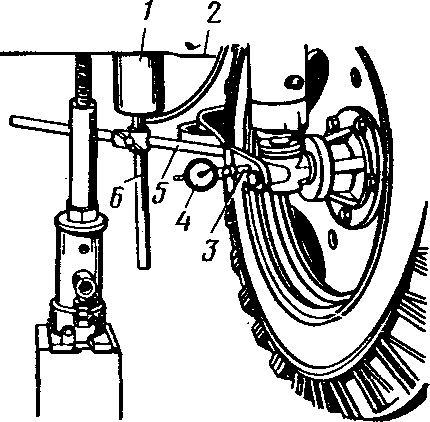 Рис. 26. Проверка радиального зазора в сопряжении поворотная цапфа — втулка трактора МТЗ-80 приспособлением КИ-4850: 1 — электромагнит;  2 — передняя ось трактора; 3 — шток; 4 — индикатор; 5 — штатив; 6 — стойка.Совмещают ножку индикатора 4 с осью вращения  колеса, подводят шток 3 к торцу полуоси с натягом 2...3 мм. Перемещая колесо руками в осевом направлении, фиксируют показания индикатора.18. Внутреннее давление воздуха в шинах трактора МТЗ-80, МПа (кгс/см2)Для определения зазора в подшипниках переднего колеса снимают крышку ступицы, устанавливают приспособление на диски колеса и подводят шток приспособления к торцу цапфы. Перемещая колесо в осевом направлении, по показанию индикатора определяют его осевой свободный ход.Допускаемый зазор в сопряжении поворотная цапфа — втулка 0,4 мм, в подшипниках переднего колеса — 0,3 мм. Если указанные зазоры превышают допускаемые значения, заменяют втулки поворотных цапф и регулируют подшипники передних колес.IV. Регулирование подшипников ступиц передних колесОтрегулировать подшипники в такой последовательности.1. Поддомкратить колесо, снять колпак, расшплинтовать и отпустить гайку.2. Толкнуть колесо рукой и убедиться, что оно вращается свободно.3. Затянуть гайку, одновременно поворачивая колесо для установки правильного положения роликов в подшипниках (так, чтобы колесо проворачивалось с трудом, усилие около 45 Н).4. Отвернуть гайку до совпадения ближайшей прорези на ней с отверстием под шплинт в полуоси, при этом колесо должно свободно вращаться.5. По окончании регулирования зашплинтовать гайку и установить колпак, при необходимости добавить смазку в ступицу.Правильность регулирования подшипников проверить по нагреву ступиц колес в работе. Ощутимый нагрев после 8...10 км пробега указывает на то, что подшипники чрезмерно затянуты и гайку следует отпустить на одну прорезь.V. Проверка и регулировка сходимости передних колесПри эксплуатации трактора сходимость колес может нарушаться вследствие деформации и износа деталей рулевой трапеции или изменения колеи передних колес. В результате может ухудшиться устойчивость движения трактора и увеличиться износ шин.Перед проверкой следует убедиться в отсутствии зазоров в рулевом управлении, для чего проверяют затяжку гаек, труб, шаровых пальцев рулевых тяг, гайки сошки вала гидроусилителя рулевого управления, болтов и гаек поворотных рычагов, а также контролируют зазоры в подшипниках ступиц колес и давление воздуха в шинах.Трактор устанавливают на ровной площадке, рулевую сошку ставят в среднее положение, которое определяют с помощью щупа в корпусе гидроусилителя рулевого управления. Телескопическую линейку КИ-650 располагают спереди на уровне оси наконечниками в покрышку, а стрелку линейки — на ноль шкалы.Трактор перекатывают до оборота колес на 180° (примерно 1,5 м), чтобы линейка расположилась на том же уровне, но сзади передней оси, и определяют по шкале линейки сходимость колес. Нормальная сходимость—4...8, допускаемая — 8...10 мм. Если полученные значения выходят за допускаемые пределы, то сходимость регулируют, изменяя длину поперечных тяг.Контрольные вопросы и задания1. В чем заключается техническое обслуживание ходовой части трактора МТЗ-80? 2. Перечислите основные причины повышенного износа шин передних колес.3. Что является причиной неустойчивого движения передних колес? Привести краткий отчёт по лабораторной работе № 12Виды работДавление, МПаДавление, МПаВиды работшины передних колесшины задних колесПахота и работа на мягких грунтахРабота с тяжелыми с.-х. машинами Все виды работ0,170,25 0,170,10,16 0,14